Руководителям 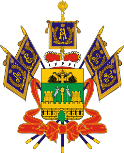 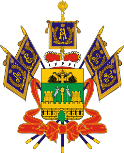 общеобразовательных организацийО проведении вебинара «Эффективное использование цифровых ресурсов в образовательных организациях в рамках проекта «Цифровая образовательная среда»»	ГБОУ ИРО Краснодарского края 2 февраля 2022 года с 15.30 до 17.00 часов проводит вебинар «Эффективное использование цифровых ресурсов в образовательных организациях в рамках регионального проекта «Цифровая образовательная среда».Приглашаются руководители школ с низкими образовательными результатами и школ, которые организуют образовательный процесс с применением дистанционных образовательных технологий в связи с введением ограничительных мер по фактам выявления заболеваний новой коронавирусной инфекцией.Доступ из базовых организаций.Ссылка для подключения https://sferum.ru/?call_link=zil9AkffZRZCuRS6R8ZcBNVNHQnkUBykjK6htYZpLi9TcO_h447EsobWX91Mnee8MgIIcoM5y0BkEZ46VvbgGgПриложение:Программа проведения вебинара.Инструкция для гостя по подключению к платформе «Сферум».Ректор									Т.А. ГайдукТерновая Л.Н.Илющенко А.И.Т.8(861)2323971Приложениек письму ГБОЙ ИРОКраснодарского краяот ___________ № __________Государственное бюджетное образовательное учреждение дополнительного профессионального образования«Институт развития образования» Краснодарского краяПРОГРАММАвебинара«Эффективное использование цифровых ресурсов в образовательных организациях в рамках регионального проекта 
«Цифровая образовательная среда»Дата: 2 февраля 2022 г. с 15-30 до 17-00 часовКатегория слушателей: руководители школ с низкими образовательными результатами и школ, которые организуют образовательный процесс с применением дистанционных образовательных технологий в связи с введением ограничительных мер по фактам выявления заболеваний новой коронавирусной инфекцией.15:30 – 15:45Государственная политика в рамках реализации регионального проекта «Цифровая образовательная среда» – Платонова А.В. – начальник отдела цифровой трансформации министерства образования, науки и молодежной политики Краснодарского края15:45 – 16:05Возможности организации обучения по средствам цифровых платформ (Сферум, Цифровой образовательный контент от университета Иннополис) – Илющенко А.И.  методист центра цифровизации образования и информационных технологий ГБОУ ИРО Краснодарского края16:05 – 16:25Алгоритмизация использования цифровых образовательных ресурсов – Пожеленков Д.В. – заведующий кафедрой управления образовательными системами ГБОУ ИРО Краснодарского края16:25 – 16:45Психолого-педагогическое сопровождение учебного и воспитательного процесса – Лосева Е.А. – заведующая кафедрой психологии и педагогики ГБОУ ИРО Краснодарского края